Ո Ր Ո Շ ՈՒ Մ
19 հուլիսի 2019 թվականի   N 1379 ՎԱՆԱՁՈՐ ՔԱՂԱՔԻ ԵՐԵՎԱՆՅԱՆ ԽՃՈՒՂԻ ԹԻՎ 64/1 ՀԱՍՑԵՈՒՄ ԳՏՆՎՈՂ, ՎԱՆԱՁՈՐ ՀԱՄԱՅՆՔԻ ՍԵՓԱԿԱՆՈՒԹՅՈՒՆԸ ՃԱՆԱՉՎԱԾ ՀՈՂԱՄԱՍԸ ԱՇՈՏ ԳԱԳԻԿԻ ՊՈՂՈՍՅԱՆԻՆ ՕՏԱՐԵԼՈՒ, ՀՈՂԱՄԱՍԻ ԳՈՐԾԱՌՆԱԿԱՆ ՆՇԱՆԱԿՈՒԹՅՈՒՆԸ ՓՈԽԵԼՈՒ ԵՎ ՆՈՐ ՓՈՍՏԱՅԻՆ ՀԱՍՑԵ ՏՐԱՄԱԴՐԵԼՈՒ ՄԱՍԻՆ Հիմք ընդունելով Աշոտ Գագիկի Պողոսյանի դիմումը, Վանաձոր քաղաքի գլխավոր հատակագծի լրամշակման նախագիծը, Վանաձոր համայնքի անվամբ անշարժ գույքի նկատմամբ իրավունքների պետական գրանցման թիվ 13062019-06-0036 և անշարժ գույքի նկատմամբ իրավունքների պետական գրանցման թիվ 15102018-06-0030 վկայականները, ղեկավարվելով ՀՀ հողային օրենսգրքի 66-րդ հոդվածի 1-ին մասի 3-րդ և 4-րդ կետերով, 2-րդ մասով, ՀՀ հողային  օրենսգրքի 3-րդ հոդվածի  1-ին  մասի  1-ին  կետով, 8-րդ հոդվածի 1-ին մասով, «Տեղական ինքնակառավարման մասին» ՀՀ օրենքի 43-րդ  հոդվածի 1-ին մասի 4-րդ կետով, «Քաղաքաշինության մասին» ՀՀ օրենքի 143-րդ հոդվածի 11, 12, 13, 14  մասերով, ՀՀ կառավարության 2005թ. դեկտեմբերի 29-ի թիվ 2387-Ն որոշմամբ հաստատված կարգի 29-րդ կետի դ) ենթակետով՝ որոշում եմ.1. Վանաձոր քաղաքի Երևանյան խճուղի թիվ 64/1 հասցեում գտնվող, Վանաձոր քաղաքի գլխավոր հատակագծի լրամշակման նախագծի համաձայն ՀՀ հողային օրենսգրքի 60-րդ հոդվածով սահմանված հողամասերի թվին չդասվող 21.0քմ մակերեսով հողամասը, հողի կադաստրային արժեքով, ուղղակի վաճառքի ձևով 61740 (վաթսունմեկ հազար յոթ հարյուր քառասուն) դրամով օտարել Աշոտ Գագիկի Պողոսյանին՝ ավտոտնակ կառուցելու համար: 2.Վանաձորի համայնքապետարանի աշխատակազմի եկամուտների հավաքագրման, գույքի կառավարման և գովազդի բաժնին` Աշոտ Պողոսյանի հետ ՀՀ օրենսդրությամբ սահմանված կարգով կնքել 21.0քմ մակերեսով  հողամասի առուվաճառքի պայմանագիր:3. Փոխել Վանաձոր քաղաքի Երևանյան խճուղի թիվ 64/1 հասցեում գտնվող 0.0021հա մակերեսով հողամասի գործառնական նշանակությունը՝ բնակավայրերի հասարակական կառուցապատման հողերից՝ բնակելի կառուցապատման հողերի:	

4. Վանաձոր քաղաքի Երևանյան խճուղի թիվ 64/1 հասցեում գտնվող հողամասին տրամադրել նոր փոստային հասցե՝ ք.Վանաձոր, Երևանյան խճուղի, թիվ 64-25/1 հողամաս:ՀԱՄԱՅՆՔԻ ՂԵԿԱՎԱՐ`   ՄԱՄԻԿՈՆ ԱՍԼԱՆՅԱՆՃիշտ է՝ԱՇԽԱՏԱԿԱԶՄԻ  ՔԱՐՏՈՒՂԱՐ					 	 Ա.ՕՀԱՆՅԱՆ
ՀԱՅԱՍՏԱՆԻ ՀԱՆՐԱՊԵՏՈՒԹՅԱՆ ՎԱՆԱՁՈՐ ՀԱՄԱՅՆՔԻ ՂԵԿԱՎԱՐ
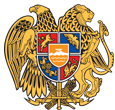 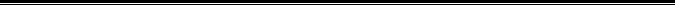 Հայաստանի Հանրապետության Լոռու մարզի Վանաձոր համայնք
Ք. Վանաձոր, Տիգրան Մեծի 22, Ֆաքս 0322 22250, Հեռ. 060 650044, 060 650040 vanadzor.lori@mta.gov.am, info@vanadzor.am